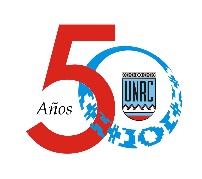 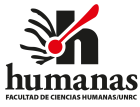 Ciudad de Río Cuarto, xxxx de mayo de 2021SEÑORES/AS INTEGRANTESJUNTA ELECTORALFACULTAD DE CIENCIAS HUMANASPRESENTEDe nuestra mayor consideración:Mediante la presente, nos dirigimos a Ustedes a los efectos de presentar nuestra lista propuesta para las próximas elecciones de autoridades departamentales de esta Facultad de Ciencias Humanas, conforme lo establecido por la Resolución CD N° 080/2020 y la Resolución CD N° 060/2021. Denominación de la lista: Se adjuntan avales. Sin otro particular, aprovechamos la oportunidad para saludar a Ustedes muy atentamente.Cargo electivoNombre y ApellidoNombre y ApellidoDNIFirmaDirector/aVicedirector/aCargo electivoClaustroNombre y ApellidoDNIFirmaConsejero/a titularConsejero/a titularConsejero/a titularConsejero/a titularConsejero/a suplenteConsejero/a suplenteConsejero/a suplenteConsejero/a suplente